Выписка из реестра российской промышленной продукцииРеестровая запись № 32\1\2021Дата внесения в реестр: 19.04.2021Наименование юридического лица (фамилия, имя, отчество (при наличии) индивидуального предпринимателя):ОБЩЕСТВО С ОГРАНИЧЕННОЙ ОТВЕТСТВЕННОСТЬЮ "ПРОИЗВОДСТВЕННАЯ КОМПАНИЯ АКВАРИУС"Идентификационный номер налогоплательщика: 7701256405Основной государственный регистрационный номер юридического лица) (Основной государственный регистрационный номер индивидуального предпринимателя): 1027700032953Заключение № 31736/11 от 19.04.2021 (срок действия 31.03.2023*).*) Срок действия заключения продлен для случаев, когда применяется п. 2 ПП РФ от 01.04.2022 № 553 "О некоторых вопросах подтверждения производства промышленной продукции на территории Российской Федерации".Наименование производимой промышленной продукцииКод промышленной продукции 
по ОК 034 2014 (ОКПД2)Код промышленной продукции 
по ТН ВЭД ЕАЭСИнформация о совокупном количестве баллов за выполнение (освоение) на территории Российской Федерации таких операций (условий)Информация о соответствии количества баллов достаточного для целей закупок промышленной продукцииНоутбук-трансформер Aquarius Cmp NS48326.20.11.1108471 30--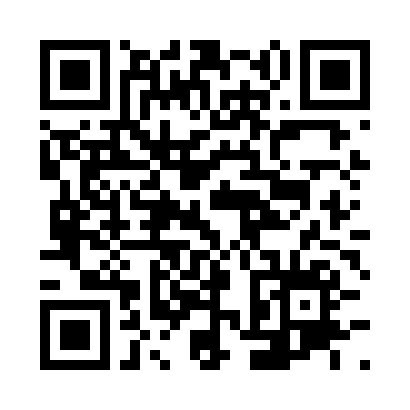 Сформирована с помощью ГИСП
11:13, 02.06.2022 г.